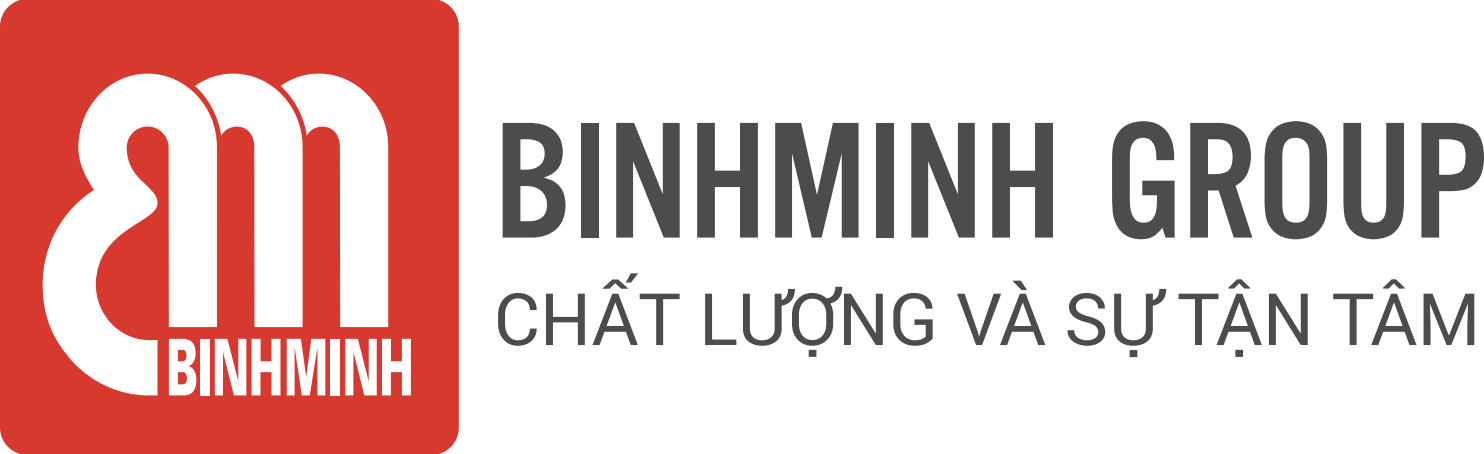 PHIẾU TỔNG HỢP NỘI DUNG BÀI HỌC LỚP 1, CHƯƠNG TRÌNH TIẾNG ANH EOW  Unit 4: My body + Review(Bài 4: Cơ thể + Ôn tập)-------------------------------- Lesson objectives (Mục tiêu bài học) ●  To practice saying what parts of the body people have (Thực hành nói về những bộ phận cơ thể con người)●  To review all the vocab, structures from week 16 to week 23 (Unit 2 and Unit 3) (Ôn tập tất cả từ vựng và cấu trúc từ tuần 16 đến tuần 23 (Bài 2 và Bài 3))Lesson content (Nội dung bài học)Vocabulary ( Từ Vựng).Review (Ôn tập)Structures (Cấu trúc)Review (Ôn tập)Homelink (Dặn dò về nhà)Các con học thuộc và luyện viết từ vựng.Luyện nói từ vựng và cấu trúc.Luyện tập/ thực hành những bài tập còn lại con chưa hoàn thiện trên lớp trang 27 trong sách TLBT. Trân trọng cảm ơn sự quan tâm, tạo điều kiện của các Thầy/Cô và Quí vị PHHS trong việc đồng hành cùng con vui họcUnit 2Unit 3- toys (đồ chơi), a ball (quả bóng)- a balloon (bóng bay), a car (ô tô)- a doll (búp bê), a robot (người máy)- a teddy bear (gấu bông), look (nhìn)- a kite (con diều), a truck (xe tải)- crayon (bút sáp màu), girls (con gái)- boys (con trai), blue (màu xanh da trời)- red (màu đỏ), green (màu xanh lá cây)- yellow (màu vàng), brown (màu nâu)- orange (màu cam)- one (một), two (hai), three (ba)- four (bốn)- family (gia đình), me (tôi), mother (mẹ)- father (bố), grandma (bà), grandpa (ông) - brother (anh/ em trai), sister (chị/ em gái)- a kitchen (phòng bếp), a bathroom- (phòng tắm), a bedroom (phòng ngủ)- a living room (phòng khách)- black (màu đen), white (màu trắng)- five (năm), six (sáu)- cars (ô tô), pencils (bút chì)- balls (quả bóng)- seven yellow pencils (bảy chiếc bút chì màu vàng)-eight black cars (tám chiếc ô tô màu đen)Unit 2Unit 3- Is it a doll? – No, it isn’t. (Nó có phải là một con búp bê không? - Không, nó không phải)- Is it a teddy bear? (Nó có phải là một con gấu bông không?)- Yes, it is (Vâng, đúng vậy)- It’s a teddy bear. (Nó là một con gấu bông.)- Happy birthday! (Chúc mừng sinh nhật!)- This is my favourite toy! (Đây là đồ chơi yêu thích của tôi!)- Who’s this? (Đây là ai?– It’s my brother. (Đây là anh/ em trai của tôi.)- Where’s Grandma? (Bà ở đâu?) – In the kitchen. (Trong nhà bếp.)	 